Урок товароведения  группа ПК21Тема: « Зерно и зернопродукты»Лекция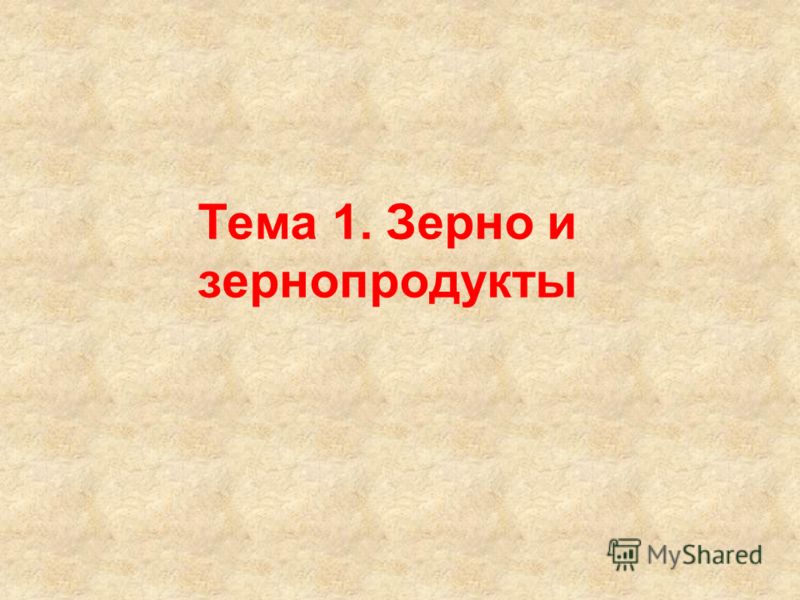 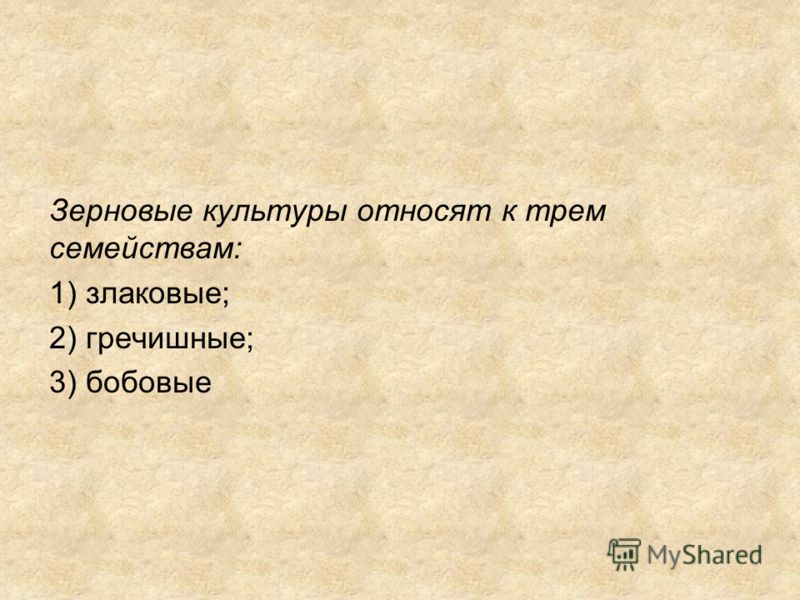 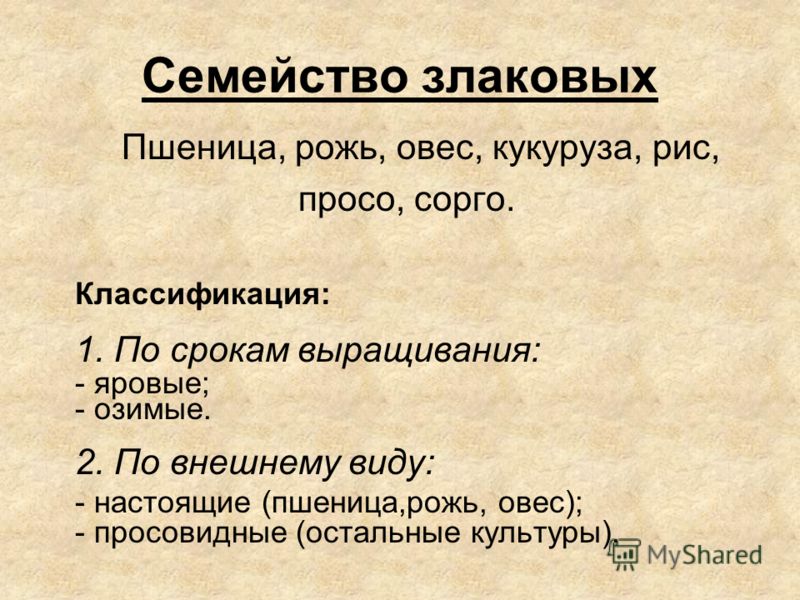 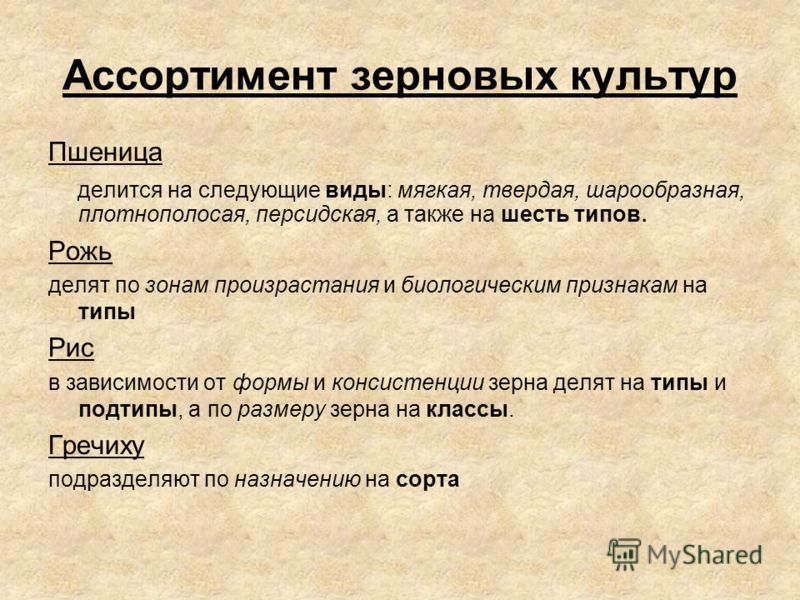 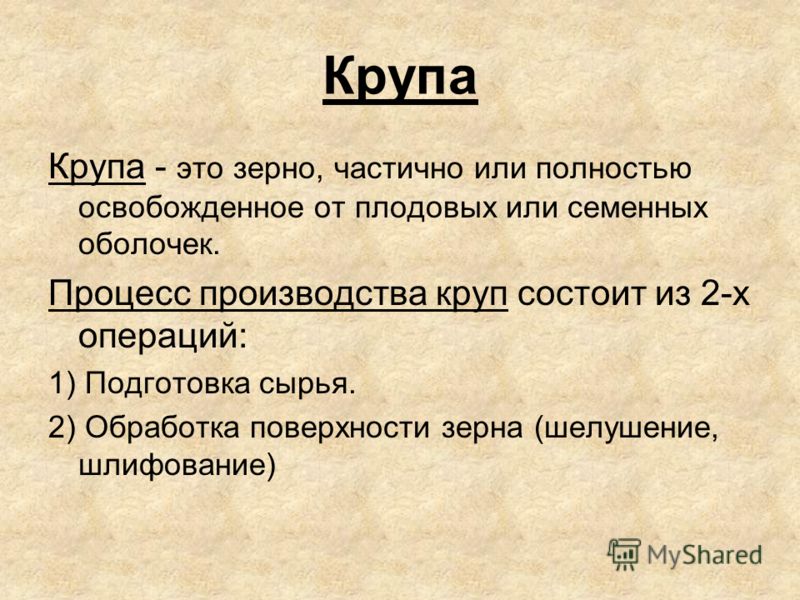 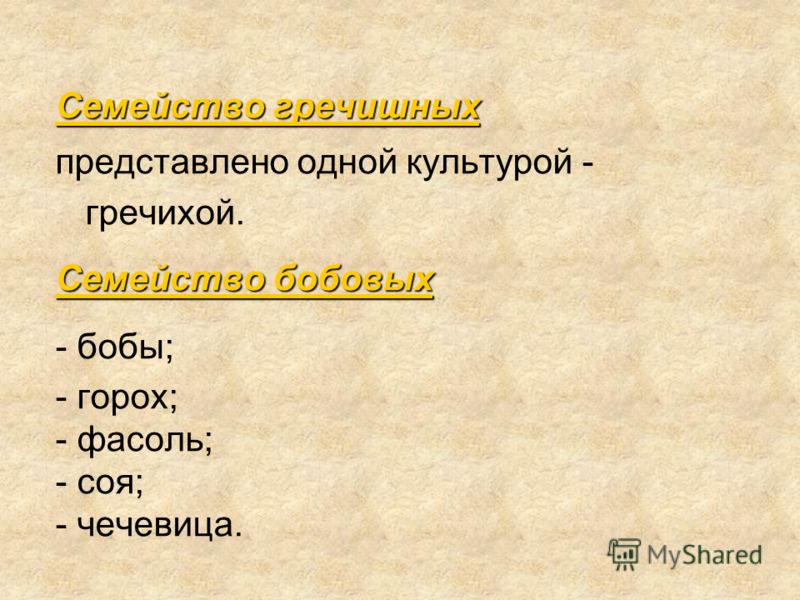 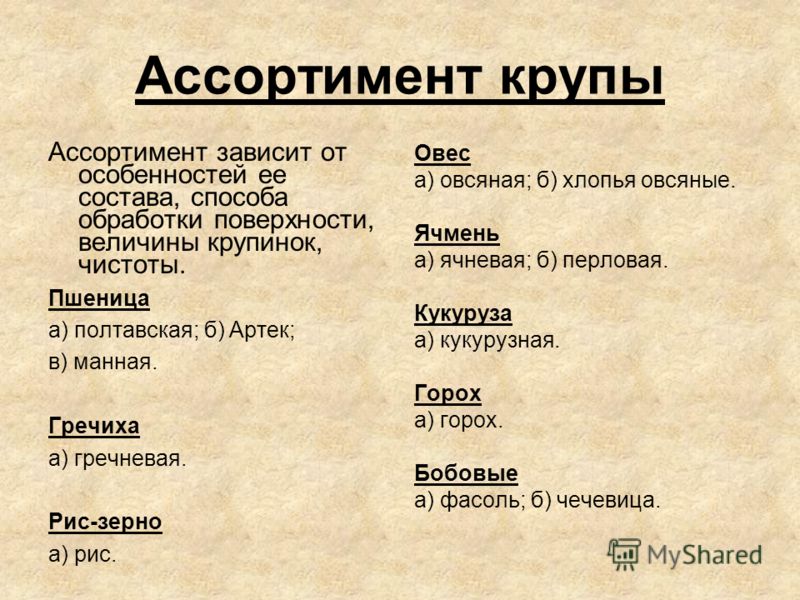 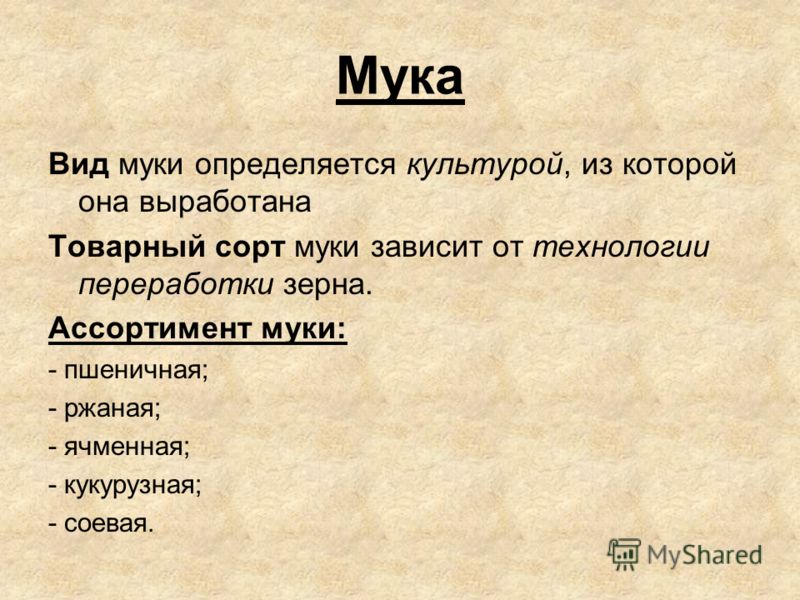 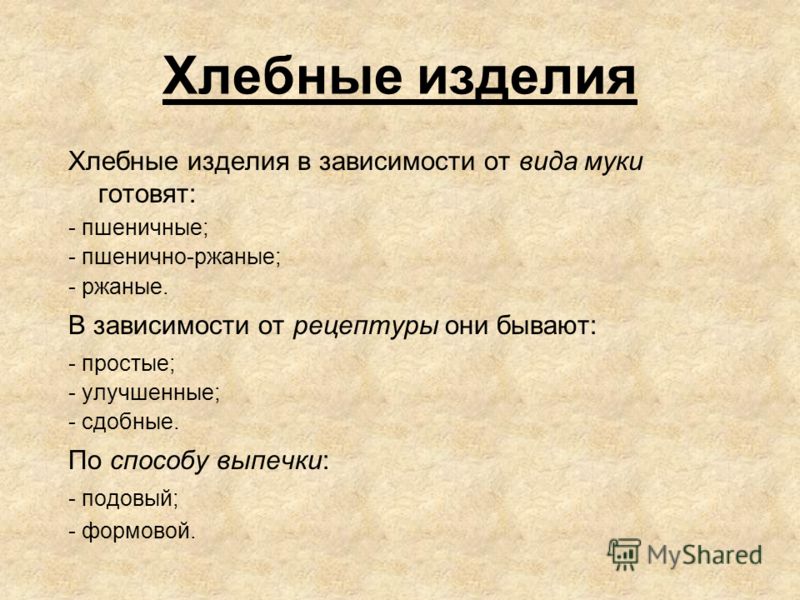 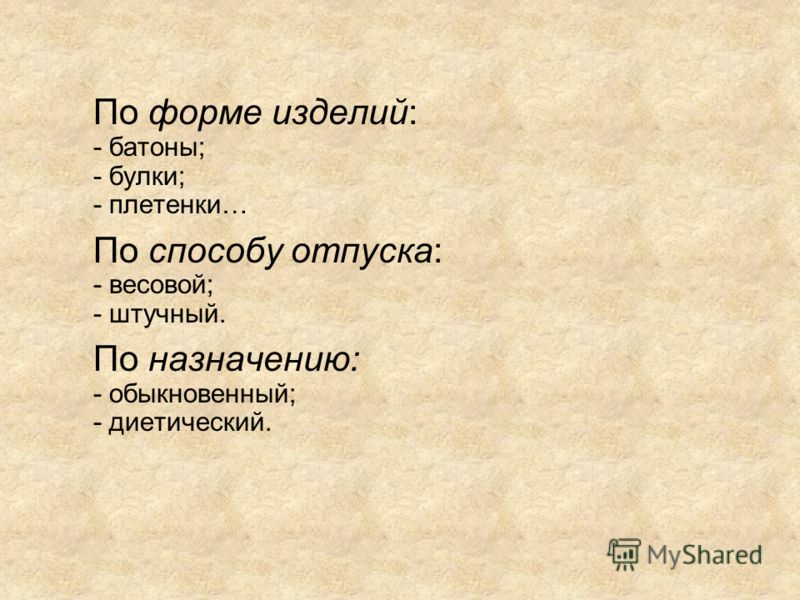 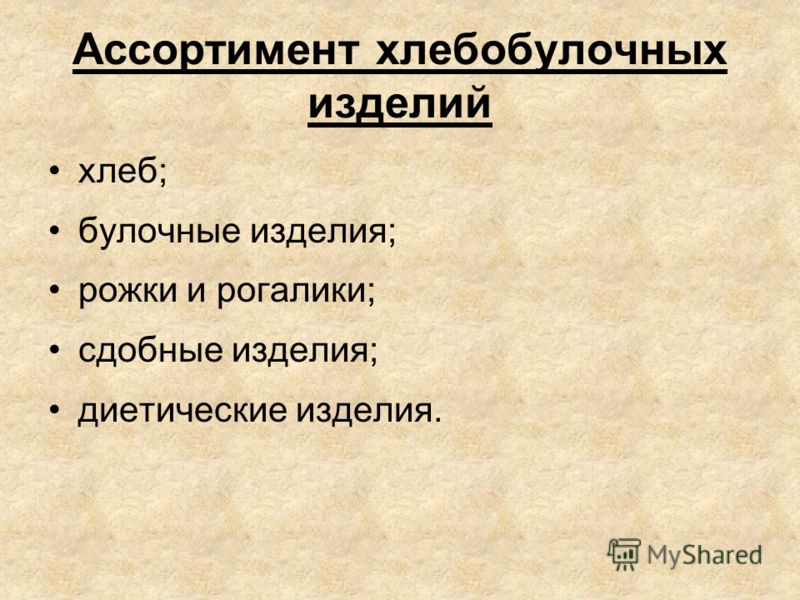 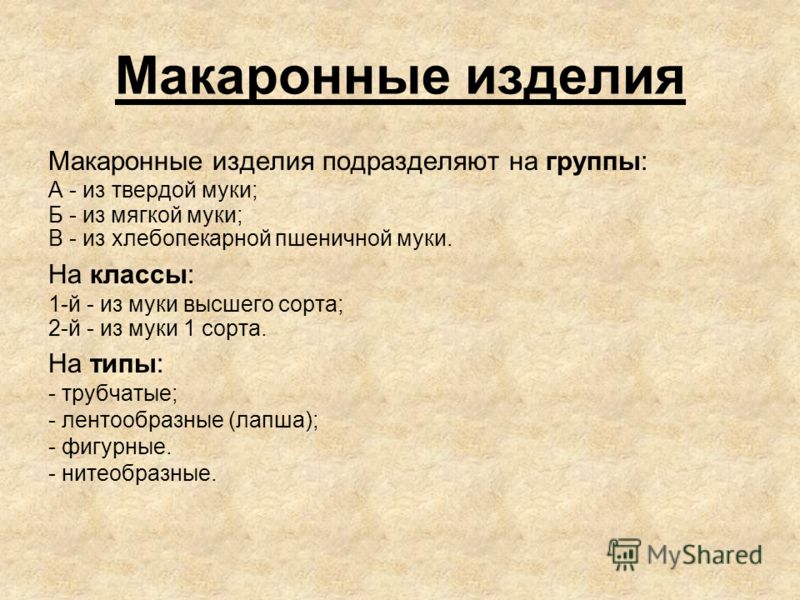 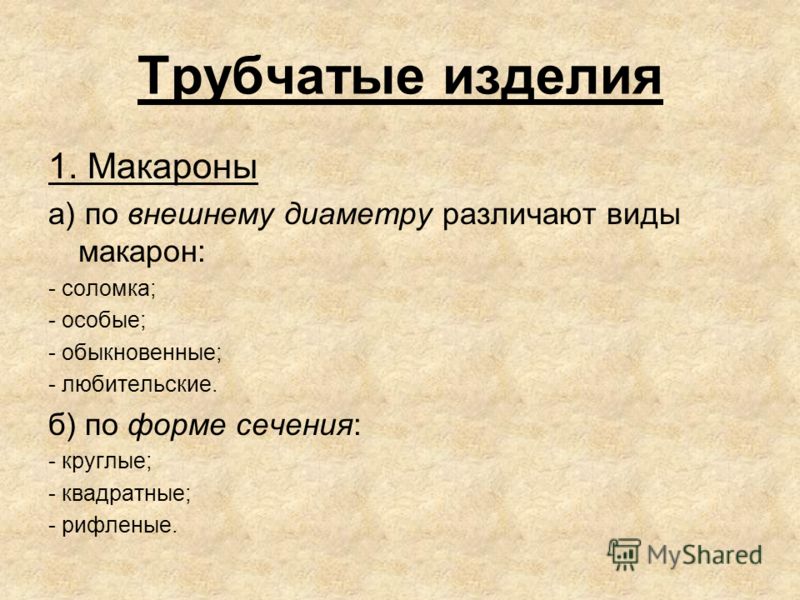 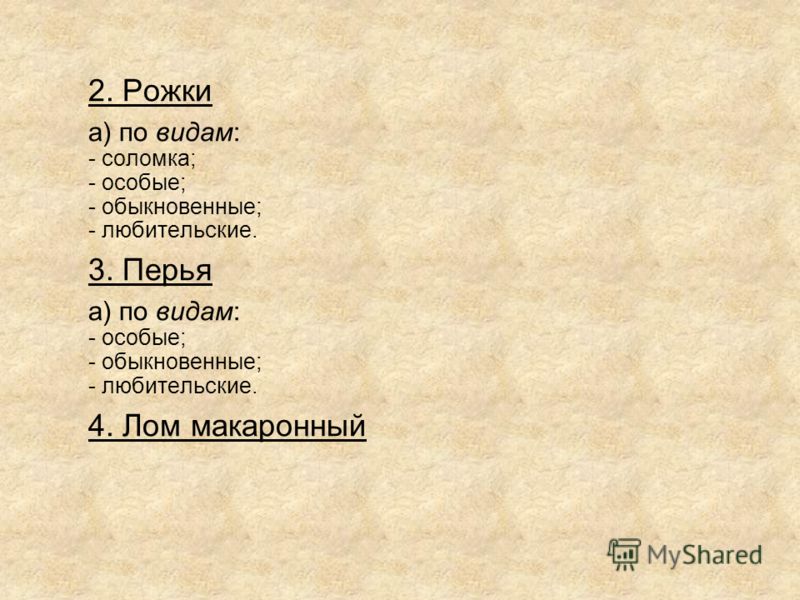 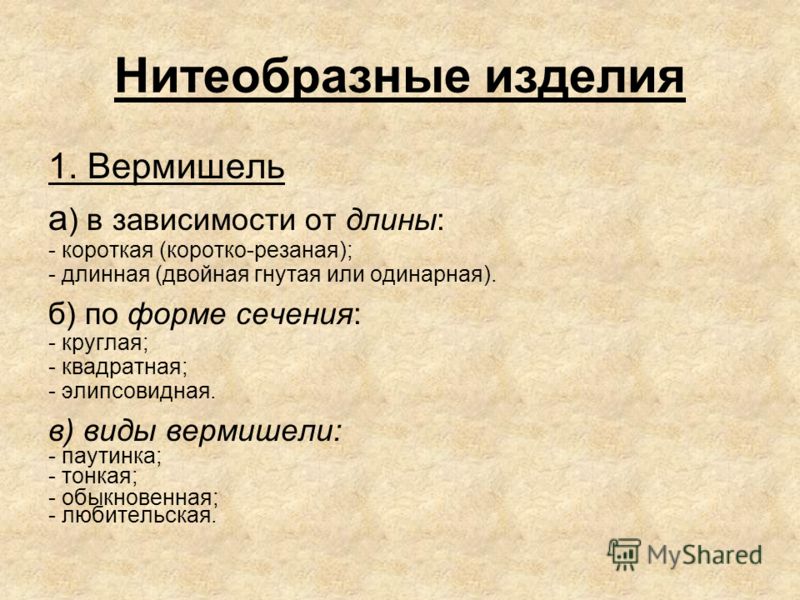 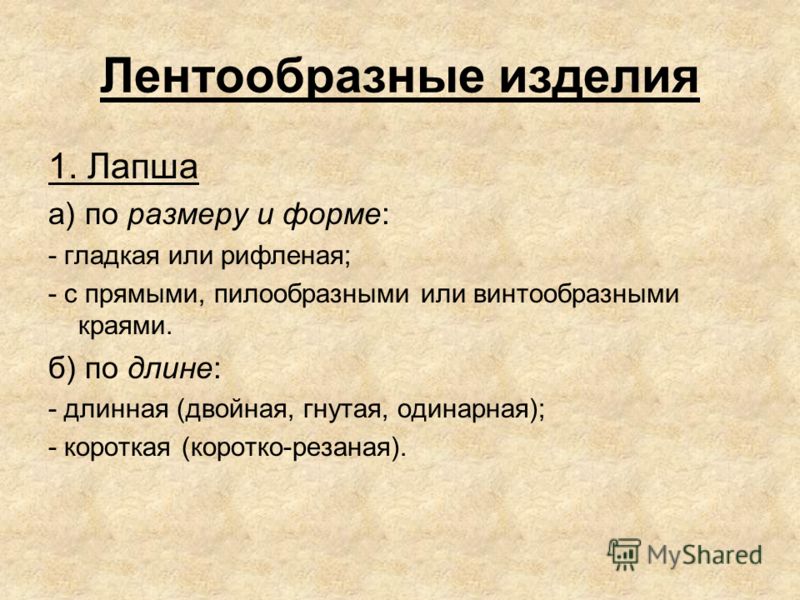 Тестовая работа по теме «Зерномучные товары»Выберите правильный ответ1. Зерновые культуры семейства злаковых:-а) кукурузу-б) рожь-в) гречиха-г) пшеница-д) просо-е) овес-ж) соя2. Соотнесите виды зерновых культур по занимаемому месту в зерновом хозяйстве (соедините):Первое место - 1 1 -пшеницаВторое место - 2 2 -кукурузаТретье место - 3 3 -ячмень3. Крупа это:- а) исходное сырье для производства зерномучных товаров- б) зерно, частично или полностью освобожденное от плодовых и семенных оболочек, иногда от зародыша- в) продукт, полученный из зерна путем дробления или размола.4. Этап процесса производства, который может не входить в процесс производства крупы:- а) полирование- б) шелушение- в) шлифования5. Вещество, содержащееся в крупах до 70 %?- а) витамины- б) белки- в) углеводы (крахмал)- г) жиры6. Тритикале это:- а) гибрид, полученный путем скрещивания пшеницы и ячменя- б) гибрид, полученный путем скрещивания кукурузы и ржи- в) гибрид, полученный путем скрещивания пшеницы и ржи7. Виды крупы, имеющие название ЯДРИЦА и ПРОДЕЛ?- а) ячменная- б) пшеничная- в) гречишная8. Ядрица это:- а) целое зерно- б) дробленное зерно9. ПШЕНО вырабатывают из зерновой культуры:- а) пшеница- б) овес- в) просо10. Крупы, получаемые из ячменя:- а) пшено, ячневая- б) перловая, ячневая11. Крупа, не вызывающая аллергических реакций, широко используемая для детского питания:- а) рисовая крупа- б) пшеничная крупа- в) кукурузная крупа- г) ячменная крупа12. Цвет крупы определяют:- а) на черный лист бумаги насыпать крупу тонким слоем и рассматривать при дневном свете- б) на цветной лист бумаги насыпать крупу тонким слоем и рассматривать при дневном свете- в) на белый лист бумаги насыпать крупу тонким слоем и рассматривать при дневном свете13. Свежая, доброкачественная крупа должна иметь вкус:- а) сладковатый- б) кисловатый- в) безвкусный14. Содержание посторонних примесей ( земля, песок, цветочная пленка) не должно превышать:- а) 0,3%- б) 5%- в) 0,1%15. Температура хранения круп должна быть:- а) 0-25*С- б) 0-15(18)*С- в) 0-(-10)*С16. Дефекты круп, образующиеся в процессе длительного и неправильного хранения:- а) скисание, сваривание, прогоркание- б) прогоркание, самосогревание17. Мука это:- а) исходное сырье для производства зерномучных товаров- б) зерно, частично или полностью освобожденное от плодовых и семенных оболочек, иногда от зародыша.- в) продукт, полученный из зерна путем дробления или размола.Вещество, содержащееся в муке в количестве 75 %:- а) жиры- б) белки- в) углеводы ( крахмал)- г) витаминыМука, вырабатываемая из мягких пшениц без отсева отрубей:- а) сеяная- б) обдирная- в) обойнаяСвежая доброкачественная мука должна иметь вкус:– а) сладковатый– б) безвкусный- в) кисловатыйКоличество и качество клейковины получают путем:- а) просеиванием муки на проволочных или шелковых ситах- б) отмыванием водой теста- в) отделением золыПрессованные дрожжи получают:– а) размножением чистой культуры дрожжевых грибов в питательной среде- б) высушиванием при температуре 30-40*СОсновное сырье при производстве хлеба:- а) вода, соль, мука, яйца- б) вода, соль, мука, дрожжи- в) мука, жир, молоко, сахар, солод и т.д.Мука, используемая в хлебопечении:- а) пшеничную и ячменную всех сортов- б) пшеничную и ржаную всех сортовСдобные изделия изготавливают из муки:- а) пшеничной муки всех сортов- б) ржано-пшеничной муки В/С- в) из пшеничной муки В/С, 1/С26. Соотнесите дефекты хлебобулочных изделий данным характеристикам:Бублики это:-а) по вкусу сходны с булочными изделиями. Отличаются от баранок и сушек большими размером и диаметром-б) отличаются от баранок и сушек меньшими размерами и меньшей влажностью28. Хрустящие хлебцы это:- а)сухие, хрупкие, легкие пластинки прямоугольной формы, имеющие влажность до 9%- б) тонкие длинные палочки округлой формы, имеющие влажность до 10%Ответы отправляйте по вайберу в группу ПК21 товароведение